Consorzio 6 Toscana Sud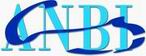 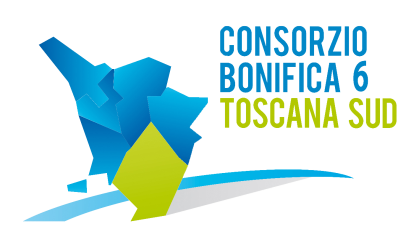 58100 GROSSETOViale Ximenes n. 3Tel. 0564.22189 Fax 0564.20819DECRETO DEL PRESIDENTE N. 92 DEL 31 LUGLIO 2014____________________________L'anno duemilaquattordici il giorno 31 del mese di Luglio alle ore 15.30 presso la sede del Consorzio in Grosseto, Viale Ximenes n. 3IL PRESIDENTEVista la L.R. 79 del 27.12.2012;Vista la deliberazione dell’assemblea consortile n°1, seduta n°1 del 25.02.2014 che ha eletto Presidente del Consorzio Fabio Bellacchi, Vicepresidente Mauro Ciani e terzo Membro Marco Mariotti;Preso atto dell'insediamento dell'Ufficio di Presidenza, ai sensi dell'art.17 della L.R. 79/2012;xxxxxxxxxxxxVisto l’art. 93, comma 6, del D. Lgs. 163/2006 e ss.mm.ii., che recita “In relazione alle caratteristiche e all'importanza dell'opera, il regolamento, con riferimento alle categorie di lavori e alle tipologie di intervento e tenendo presenti le esigenze di gestione e di manutenzione, stabilisce criteri, contenuti e momenti di verifica tecnica dei vari livelli di progettazione”;Visto l’art. 112, comma 5, del D. Lgs. 163/2006 e ss.mm.ii. “Con il regolamento sono disciplinate le modalità di verifica dei progetti, attenendosi ai seguenti criteri:a) per i lavori di importo pari o superiore a 20 milioni di euro, la verifica deve essere effettuata da organismi di controllo accreditati ai sensi della norma europea UNI CEI EN ISO/IEC 17020;b) per i lavori di importo inferiore a 20 milioni di euro, la verifica può essere effettuata dagli uffici tecnici delle stazioni appaltanti ove il progetto sia stato redatto da progettisti esterni o le stesse stazioni appaltanti dispongano di un sistema interno di controllo di qualità, ovvero da altri soggetti autorizzati secondo i criteri stabiliti dal regolamento;Visto il Capo II del Titolo II del D.P.R. 207/2010 e ss.mm.ii., denominato “Verifica del progetto”, e nello specifico gli artt. 44-59;Considerato che per i lavori per opere puntuali di importo inferiore a 1.000.000,00 € e per i lavori per opere a rete inferiori alla soglia di 5.186.000,00 € la verifica della progettazione può essere effettuata da strutture tecniche interne alla Stazione Appaltante, anche non dotate di un sistema interno di controllo di qualità;Considerato che il Consorzio 6 Toscana Sud non è dotato di un sistema interno di controllo di qualità;Visti i modelli di Checklist relativi alla Relazione Generale al Progetto Preliminare, al Progetto Definitivo e al Progetto Esecutivo con i relativi Verbali di Validazione;  Preso atto dall’Ufficio di Presidenza dei pareri del Responsabile del Procedimento e del Direttore Generale;D E C R E T Adi approvare, ai sensi e per gli effetti degli artt. 44-59 del D.P.R. 207/2010 e ss.mm.ii, che la verifica della progettazione per i lavori per opere puntuali di importo inferiore a 1.000.000,00 € e per i lavori per opere a rete inferiori alla soglia di 5.186.000,00 € venga effettuata dall’Ufficio Tecnico del Consorzio; di approvare i modelli di Checklist relativi alla Relazione Generale al Progetto Preliminare, al Progetto Definitivo e al Progetto Esecutivo, con i relativi Verbali di Validazione, così come allegati al presente atto a formarne parte integrante e sostanziale;di dichiarare il presente decreto immediatamente eseguibile, prevedendo la pubblicazione sul sito internet del Consorzio.IL PRESIDENTE(Fabio Bellacchi)